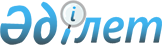 О бюджете сельского округа Тартогай на 2023-2025 годыРешение Шиелийского районного маслихата Кызылординской области от 26 декабря 2022 года № 34/20.
      В соответствии с пунктом 2 статьи 75 Кодекса Республики Казахстан "Бюджетный кодекс Республики Казахстан", пунктом 2-7 статьи 6 Закона Республики Казахстан "О местном государственном управлении и самоуправлении в Республике Казахстан" Шиелийский районный маслихат РЕШИЛ:
      1. Утвердить бюджет сельского округа Тартогай на 2023 - 2025 годы согласно приложениям 1, 2 и 3, в том числе на 2023 год в следующих объемах:
      1) доходы – 127 460,8 тысяч тенге, в том числе:
      налоговые поступления – 5 656 тысяч тенге;
      поступления трансфертов – 121 804,8 тысяч тенге;
      2) затраты – 128 231,7 тысяч тенге;
      3) чистое бюджетное кредитование - 0;
      бюджетные кредиты - 0;
      погашение бюджетных кредитов - 0;
      4) сальдо по операциям с финансовыми активами - 0;
      приобретение финансовых активов - 0;
      поступления от продажи финансовых активов государства - 0;
      5) дефицит (профицит) бюджета - -770,9 тысяч тенге;
      6) финансирование дефицита (использование профицита) бюджета – 770,9 тысяч тенге;
      поступление займов - 0;
      погашение займов - 0;
      используемые остатки бюджетных средств – 770,9 тысяч тенге.
      Сноска. Пункт 1 - в редакции решения Шиелийского районного маслихата Кызылординской области от 23.11.2023 № 8/19 (вводится в действие с 01.01.2023).


      2. Установить объем бюджетных субвенций, передаваемых из районного бюджета в бюджет сельского округа Тартогай на 2023 год в сумме 62 482 тысяч тенге.
      3. Настоящее решение вводится в действие с 1 января 2023 года. Бюджет сельского округа Тартогай на 2023 год
      Сноска. Приложение 1 - в редакции решения Шиелийского районного маслихата Кызылординской области от 23.11.2023 № 8/19 (вводится в действие с 01.01.2023). Бюджет сельского округа Тартогай на 2024 год Бюджет сельского округа Тартогай на 2025 год
					© 2012. РГП на ПХВ «Институт законодательства и правовой информации Республики Казахстан» Министерства юстиции Республики Казахстан
				
      Секретарь Шиелийского районного маслихата 

Т. Жагыпбаров
Приложение 1 к решению
Шиелийского районного маслихата
от 26 декабря 2022 года № 34/20
Категория
Категория
Категория
Категория
Категория
Сумма, тысяч тенге
Класс 
Класс 
Класс 
Класс 
Сумма, тысяч тенге
Подкласс
Подкласс
Подкласс
Сумма, тысяч тенге
Наименование
Наименование
Сумма, тысяч тенге
1.Доходы
1.Доходы
127 460,8
1
Налоговые поступления
Налоговые поступления
5 656
01
Подоходный налог
Подоходный налог
2 504
2
Индивидуальный подоходный налог
Индивидуальный подоходный налог
2 504
04
Hалоги на собственность
Hалоги на собственность
3 152
1
Hалоги на имущество
Hалоги на имущество
170
4
Hалог на транспортные средства
Hалог на транспортные средства
2 982
4
Поступления трансфертов 
Поступления трансфертов 
121 804,8
02
Трансферты из вышестоящих органов государственного управления
Трансферты из вышестоящих органов государственного управления
121 804,8
3
Трансферты из районного (города областного значения) бюджета
Трансферты из районного (города областного значения) бюджета
121 804,8
Функциональные группы 
Функциональные группы 
Функциональные группы 
Функциональные группы 
Функциональные группы 
Сумма тысяч тенге
Функциональные подгруппы
Функциональные подгруппы
Функциональные подгруппы
Функциональные подгруппы
Сумма тысяч тенге
Администраторы бюджетных программ
Администраторы бюджетных программ
Администраторы бюджетных программ
Сумма тысяч тенге
Бюджетные программы (подпрограммы)
Бюджетные программы (подпрограммы)
Сумма тысяч тенге
Наименование
Сумма тысяч тенге
2. Затраты
128 231,7
01
Государственные услуги общего характера
37 611,5
1
Представительные, исполнительные и другие органы, выполняющие общие функции государственного управления
37 611,5
124
Аппарат акима города районного значения, села, поселка, сельского округа
37 611,5
001
Услуги по обеспечению деятельности акима города районного значения, села, поселка, сельского округа
37 103
022
Капитальные расходы государственного органа
508,5
07
Жилищно-коммунальное хозяйство
13 751,1
3
Благоустройство населенных пунктов
13 751,1
124
Аппарат акима города районного значения, села, поселка, сельского округа
13 751,1
008
Освещение улиц населенных пунктов
6 661,3
009
Обеспечение санитарии населенных пунктов
0
011
Благоустройство и озеленение населенных пунктов
7 089,8
08
Культура, спорт, туризм и информационное пространство
25 283
1
Деятельность в области культуры
25 283
124
Аппарат акима города районного значения, села, поселка, сельского округа
25 283
006
Поддержка культурно-досуговой работы на местном уровне
25 283
12
Транспорт и коммуникация
51 586
1
Автомобильный транспорт
51 586
124
Аппарат акима города районного значения, села, поселка, сельского округа
51 586
045
Капитальный и средный ремонт автомобиля
1 438,8
057
Реализация мероприятий по социальной и инженерной инфраструктуре в сельских населенных пунктах в рамках проекта "Ауыл-Ел бесігі"
51 147,2
15
Трансферты
0,1
1
Трансферты
0,1
124
За счет средств местного бюджета
0,1
048
Возврат неиспользованных(недоиспользованных) целевых трансфертов
0,1
3.Чистое бюджетное кредитование
0
4. Сальдо по операциям с финансовыми активами
0
5. Дефицит (профицит) бюджета
-770,9
6. Финансирование дефицита (использование профицита) бюджета
770,9
8
Используемые остатки бюджетных средств
770,9
01
Остатки бюджетных средств
770,9
1
Свободные остатки бюджетных средств
770,9
001
Свободные остатки бюджетных средств
770,9Приложение 2 к решению
Шиелийского районного маслихата
от 26 декабря 2022 года № 34/20
Категория
Категория
Категория
Категория
Категория
Сумма, тысяч тенге
Класс 
Класс 
Класс 
Класс 
Сумма, тысяч тенге
Подкласс
Подкласс
Подкласс
Сумма, тысяч тенге
Наименование
Наименование
Сумма, тысяч тенге
1.Доходы
1.Доходы
119 657
1
Налоговые поступления
Налоговые поступления
2 618 
04
Hалоги на собственность
Hалоги на собственность
2 618
1
Hалоги на имущество
Hалоги на имущество
182
4
Hалог на транспортные средства
Hалог на транспортные средства
2 436
4
Поступления трансфертов 
Поступления трансфертов 
117 039
02
Трансферты из вышестоящих органов государственного управления
Трансферты из вышестоящих органов государственного управления
117 039
3
Трансферты из районного (города областного значения) бюджета
Трансферты из районного (города областного значения) бюджета
117 039
Функциональные группы 
Функциональные группы 
Функциональные группы 
Функциональные группы 
Функциональные группы 
Сумма, тысяч тенге
Функциональные подгруппы
Функциональные подгруппы
Функциональные подгруппы
Функциональные подгруппы
Сумма, тысяч тенге
Администраторы бюджетных программ
Администраторы бюджетных программ
Администраторы бюджетных программ
Сумма, тысяч тенге
Бюджетные программы (подпрограммы)
Бюджетные программы (подпрограммы)
Сумма, тысяч тенге
Наименование
Сумма, тысяч тенге
2. Затраты
119 657
01
Государственные услуги общего характера
39 201
1
Представительные, исполнительные и другие органы, выполняющие общие функции государственного управления
39 201
124
Аппарат акима города районного значения, села, поселка, сельского округа
39 201
001
Услуги по обеспечению деятельности акима города районного значения, села, поселка, сельского округа
39 201
07
Жилищно-коммунальное хозяйство
3 220
3
Благоустройство населенных пунктов
3 220
124
Аппарат акима города районного значения, села, поселка, сельского округа
3 220
008
Освещение улиц населенных пунктов
2 140
011
Благоустройство и озеленение населенных пунктов
1 080
08
Культура, спорт, туризм и информационное пространство
27 053
1
Деятельность в области культуры
27 053
124
Аппарат акима города районного значения, села, поселка, сельского округа
27 053
006
Поддержка культурно-досуговой работы на местном уровне
27 053
12
Транспорта и коммуникаций
50 183
1
Автомобильный транспорт
50 183
124
Аппарат акима города районного значения, села, поселка, сельского округа
50 183
057
Реализация мероприятий по социальной и инженерной инфраструктуре сельских поселений в рамках проекта "Ауыл ел бесігі"
50 183
15
Трансферты
0
1
Трансферты
0
124
Аппарат акима города районного значения, села, поселка, сельского округа
0
048
Возврат неиспользованных (недоиспользованных) целевых трансфертов
0
3.Чистое бюджетное кредитование
0
4. Сальдо по операциям с финансовыми активами
0
5. Дефицит (профицит) бюджета
0
6. Финансирование дефицита (использование профицита) бюджета
0
8
Используемые остатки бюджетных средств
0
01
Остатки бюджетных средств
0
1
Свободные остатки бюджетных средств
0
001
Свободные остатки бюджетных средств
0Приложение 3 к решению
Шиелийского районного маслихата
от 26 декабря 2022 года № 34/20
Категория
Категория
Категория
Категория
Категория
Сумма, тысяч тенге
Класс 
Класс 
Класс 
Класс 
Сумма, тысяч тенге
Подкласс
Подкласс
Подкласс
Сумма, тысяч тенге
Наименование
Наименование
Сумма, тысяч тенге
1.Доходы
1.Доходы
128 033
1
Налоговые поступления
Налоговые поступления
2 801 
04
Hалоги на собственность
Hалоги на собственность
2 801
1
Hалоги на имущество
Hалоги на имущество
195
4
Hалог на транспортные средства
Hалог на транспортные средства
2 606
4
Поступления трансфертов 
Поступления трансфертов 
125 232
02
Трансферты из вышестоящих органов государственного управления
Трансферты из вышестоящих органов государственного управления
125 232
3
Трансферты из районного (города областного значения) бюджета
Трансферты из районного (города областного значения) бюджета
125 232
Функциональные группы 
Функциональные группы 
Функциональные группы 
Функциональные группы 
Функциональные группы 
Сумма, тысяч тенге
Функциональные подгруппы
Функциональные подгруппы
Функциональные подгруппы
Функциональные подгруппы
Сумма, тысяч тенге
Администраторы бюджетных программ
Администраторы бюджетных программ
Администраторы бюджетных программ
Сумма, тысяч тенге
Бюджетные программы (подпрограммы)
Бюджетные программы (подпрограммы)
Сумма, тысяч тенге
Наименование
Сумма, тысяч тенге
2. Затраты
128 033
01
Государственные услуги общего характера
41 945
1
Представительные, исполнительные и другие органы, выполняющие общие функции государственного управления
41 945
124
Аппарат акима города районного значения, села, поселка, сельского округа
41 945
001
Услуги по обеспечению деятельности акима города районного значения, села, поселка, сельского округа
41 945
07
Жилищно-коммунальное хозяйство
3 445
3
Благоустройство населенных пунктов
3 445
124
Аппарат акима города районного значения, села, поселка, сельского округа
3 445
008
Освещение улиц населенных пунктов
2 290
011
Благоустройство и озеленение населенных пунктов
1 155
08
Культура, спорт, туризм и информационное пространство
28 947
1
Деятельность в области культуры
28 947
124
Аппарат акима города районного значения, села, поселка, сельского округа
28 947
006
Поддержка культурно-досуговой работы на местном уровне
28 947
12
Транспорта и коммуникаций
53696
1
Автомобильный транспорт
53696
124
Аппарат акима города районного значения, села, поселка, сельского округа
53696
057
Реализация мероприятий по социальной и инженерной инфраструктуре сельских поселений в рамках проекта "Ауыл ел бесігі"
53696
15
Трансферты
0
1
Трансферты
0
124
Аппарат акима города районного значения, села, поселка, сельского округа
0
048
Возврат неиспользованных (недоиспользованных) целевых трансфертов
0
3.Чистое бюджетное кредитование
0
4. Сальдо по операциям с финансовыми активами
0
5. Дефицит (профицит) бюджета
0
6. Финансирование дефицита (использование профицита) бюджета
0
8
Используемые остатки бюджетных средств
0
01
Остатки бюджетных средств
0
1
Свободные остатки бюджетных средств
0
001
Свободные остатки бюджетных средств
0